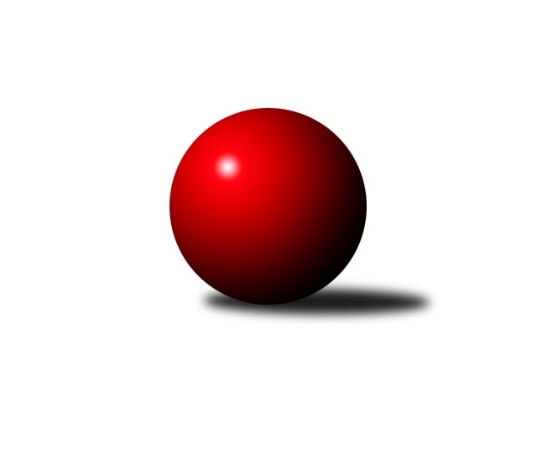 Č.12Ročník 2008/2009	1.12.2008Nejlepšího výkonu v tomto kole: 1728 dosáhlo družstvo: TJ Jiskra Rýmařov ˝C˝Meziokresní přebor-Bruntál, Opava 2008/2009Výsledky 12. kolaSouhrnný přehled výsledků:TJ Světlá Hora ˝A˝	- KK Minerva Opava ˝C˝	0:10	1448:1559		1.12.TJ Kovohutě Břidličná ˝C˝	- TJ Kovohutě Břidličná ˝D˝	4:6	1505:1545		1.12.KK Minerva Opava ˝D˝	- TJ Světlá Hora ˝B˝	6:4	1574:1500		1.12.TJ Horní Benešov ˝F˝	- TJ  Krnov ˝C˝	6:4	1603:1518		1.12.TJ Jiskra Rýmařov ˝C˝	- TJ Olympia Bruntál ˝A˝	8:2	1728:1635		1.12.TJ Opava ˝F˝	- TJ Horní Benešov ˝D˝	2:8	1431:1484		1.12.Tabulka družstev:	1.	TJ Kovohutě Břidličná ˝D˝	11	9	0	2	82 : 28 	 	 1542	18	2.	TJ Jiskra Rýmařov ˝C˝	11	9	0	2	68 : 42 	 	 1608	18	3.	KK Minerva Opava ˝D˝	11	7	1	3	69 : 41 	 	 1530	15	4.	TJ Kovohutě Břidličná ˝C˝	11	7	0	4	70 : 40 	 	 1508	14	5.	TJ Horní Benešov ˝D˝	11	7	0	4	62 : 48 	 	 1499	14	6.	KK Minerva Opava ˝C˝	11	6	1	4	67 : 43 	 	 1566	13	7.	TJ Olympia Bruntál ˝A˝	11	6	0	5	57 : 53 	 	 1529	12	8.	TJ Opava ˝E˝	11	5	0	6	52 : 58 	 	 1512	10	9.	TJ  Krnov ˝C˝	11	4	0	7	38 : 72 	 	 1487	8	10.	TJ Světlá Hora ˝A˝	11	3	0	8	39 : 71 	 	 1462	6	11.	TJ Horní Benešov ˝F˝	11	3	0	8	38 : 72 	 	 1474	6	12.	TJ Opava ˝F˝	12	3	0	9	41 : 79 	 	 1471	6	13.	TJ Světlá Hora ˝B˝	11	2	0	9	37 : 73 	 	 1481	4Podrobné výsledky kola:	 TJ Světlá Hora ˝A˝	1448	0:10	1559	KK Minerva Opava ˝C˝	Martin Kaduk	 	 185 	 187 		372 	 0:2 	 381 	 	210 	 171		Martin Chalupa	Pavel Dvořák	 	 159 	 193 		352 	 0:2 	 402 	 	210 	 192		Lubomír Bičík	Jan Přikryl	 	 170 	 177 		347 	 0:2 	 369 	 	202 	 167		Petr Slanina	Zdenek Hudec	 	 184 	 193 		377 	 0:2 	 407 	 	199 	 208		David Stromskýrozhodčí: Nejlepší výkon utkání: 407 - David Stromský	 TJ Kovohutě Břidličná ˝C˝	1505	4:6	1545	TJ Kovohutě Břidličná ˝D˝	Lubomír Khýr	 	 182 	 168 		350 	 0:2 	 396 	 	195 	 201		Pavel Vládek	Pavel Veselka	 	 175 	 171 		346 	 0:2 	 369 	 	192 	 177		Jaroslav Doseděl	Jaroslav Zelinka	 	 201 	 201 		402 	 2:0 	 384 	 	193 	 191		Josef Václavík	František Habrman	 	 210 	 197 		407 	 2:0 	 396 	 	194 	 202		Ota Pidimarozhodčí: Nejlepší výkon utkání: 407 - František Habrman	 KK Minerva Opava ˝D˝	1574	6:4	1500	TJ Světlá Hora ˝B˝	Hana Luzarová	 	 186 	 207 		393 	 0:2 	 441 	 	219 	 222		Pavel Přikryl	Hana Heiserová	 	 193 	 172 		365 	 0:2 	 366 	 	160 	 206		Rostislav Lužný	Marta Andrejčáková	 	 228 	 194 		422 	 2:0 	 403 	 	208 	 195		Petr Domčík	Jan Strnadel	 	 196 	 198 		394 	 2:0 	 290 	 	143 	 147		Pavel Švédarozhodčí: Nejlepší výkon utkání: 441 - Pavel Přikryl	 TJ Horní Benešov ˝F˝	1603	6:4	1518	TJ  Krnov ˝C˝	Michaela Kuková	 	 199 	 179 		378 	 0:2 	 380 	 	178 	 202		Jaromír Čech	Kristýna Krpcová	 	 181 	 181 		362 	 0:2 	 377 	 	184 	 193		Anna Novosadová	Zdeněk Žanda	 	 225 	 208 		433 	 2:0 	 355 	 	172 	 183		Vladislava Kubáčová	Michal Blažek	 	 222 	 208 		430 	 2:0 	 406 	 	208 	 198		Jaroslav Lakomýrozhodčí: Nejlepší výkon utkání: 433 - Zdeněk Žanda	 TJ Jiskra Rýmařov ˝C˝	1728	8:2	1635	TJ Olympia Bruntál ˝A˝	Michal Ihnát	 	 199 	 197 		396 	 0:2 	 425 	 	204 	 221		Olga Kiziridisová	Miloslav Slouka	 	 220 	 240 		460 	 2:0 	 441 	 	205 	 236		Tomáš Janalík	Štěpán Charník	 	 258 	 201 		459 	 2:0 	 403 	 	205 	 198		Josef Novotný	Marek Hampl	 	 208 	 205 		413 	 2:0 	 366 	 	169 	 197		Rostislav Jiřičnýrozhodčí: Nejlepší výkon utkání: 460 - Miloslav Slouka	 TJ Opava ˝F˝	1431	2:8	1484	TJ Horní Benešov ˝D˝	Ondra Bednář	 	 190 	 132 		322 	 0:2 	 396 	 	194 	 202		David Láčík	Vilibald Marker	 	 166 	 177 		343 	 0:2 	 370 	 	174 	 196		Miloslav  Petrů	Vladislav Kobelár	 	 198 	 175 		373 	 0:2 	 381 	 	187 	 194		Petr Dankovič	Karel Michalka	 	 188 	 205 		393 	 2:0 	 337 	 	172 	 165		Miroslav Petřek st.rozhodčí: Nejlepší výkon utkání: 396 - David LáčíkPořadí jednotlivců:	jméno hráče	družstvo	celkem	plné	dorážka	chyby	poměr kuž.	Maximum	1.	Michal Blažek 	TJ Horní Benešov ˝F˝	412.85	282.9	130.0	5.0	4/4	(457)	2.	Miloslav Slouka 	TJ Jiskra Rýmařov ˝C˝	412.63	281.7	130.9	4.6	4/4	(472)	3.	Tomáš Janalík 	TJ Olympia Bruntál ˝A˝	406.67	281.4	125.3	7.4	4/4	(442)	4.	Jaromír Hendrych 	TJ Opava ˝E˝	404.50	281.1	123.4	6.4	4/6	(435)	5.	Pavel Přikryl 	TJ Světlá Hora ˝B˝	401.43	277.3	124.1	6.4	5/5	(441)	6.	David Stromský 	KK Minerva Opava ˝C˝	401.17	281.0	120.1	5.1	6/6	(446)	7.	Michal Ihnát 	TJ Jiskra Rýmařov ˝C˝	401.10	279.0	122.2	6.8	4/4	(440)	8.	Marek Hampl 	TJ Jiskra Rýmařov ˝C˝	399.79	283.1	116.7	6.9	4/4	(440)	9.	Martin Chalupa 	KK Minerva Opava ˝C˝	397.53	278.7	118.9	7.5	6/6	(433)	10.	Tomáš Valíček 	TJ Opava ˝E˝	395.86	279.9	116.0	8.5	6/6	(430)	11.	Štěpán Charník 	TJ Jiskra Rýmařov ˝C˝	394.13	281.3	112.8	11.1	4/4	(459)	12.	Jan Strnadel 	KK Minerva Opava ˝D˝	393.86	278.6	115.3	8.9	6/6	(429)	13.	Jaroslav Doseděl 	TJ Kovohutě Břidličná ˝D˝	391.35	272.0	119.4	5.3	5/5	(425)	14.	Ota Pidima 	TJ Kovohutě Břidličná ˝D˝	391.00	279.0	112.0	8.8	5/5	(419)	15.	Petr Slanina 	KK Minerva Opava ˝C˝	389.44	275.8	113.6	7.4	5/6	(431)	16.	Miloslav  Petrů 	TJ Horní Benešov ˝D˝	388.85	275.0	113.9	8.1	6/6	(458)	17.	Petr Domčík 	TJ Světlá Hora ˝B˝	388.50	281.9	106.6	8.5	4/5	(430)	18.	František Ocelák 	TJ Světlá Hora ˝A˝	387.80	276.2	111.6	8.8	6/6	(421)	19.	Marta Andrejčáková 	KK Minerva Opava ˝D˝	386.92	282.1	104.8	8.4	5/6	(422)	20.	Jaroslav Zelinka 	TJ Kovohutě Břidličná ˝C˝	386.04	274.8	111.2	10.6	4/4	(420)	21.	Lubomír Khýr 	TJ Kovohutě Břidličná ˝C˝	383.88	264.5	119.4	8.4	3/4	(418)	22.	Martin Kaduk 	TJ Světlá Hora ˝A˝	383.42	273.8	109.6	9.5	4/6	(408)	23.	Jaromír Čech 	TJ  Krnov ˝C˝	382.50	272.3	110.3	9.4	5/5	(407)	24.	Lubomír Bičík 	KK Minerva Opava ˝C˝	382.27	275.4	106.9	10.5	5/6	(402)	25.	David Láčík 	TJ Horní Benešov ˝D˝	382.00	265.1	116.9	7.8	6/6	(409)	26.	Jaroslav Lakomý 	TJ  Krnov ˝C˝	380.75	270.5	110.3	8.7	5/5	(412)	27.	Josef Novotný 	TJ Olympia Bruntál ˝A˝	380.58	267.2	113.4	7.7	4/4	(404)	28.	Vilibald Marker 	TJ Opava ˝F˝	377.76	273.7	104.0	9.9	6/6	(436)	29.	Jiří Holáň 	KK Minerva Opava ˝D˝	377.65	265.5	112.2	9.2	5/6	(406)	30.	Jiří Chylík 	TJ  Krnov ˝C˝	377.50	266.0	111.5	9.0	4/5	(400)	31.	Lukáš Janalík 	TJ Olympia Bruntál ˝A˝	377.33	258.7	118.7	5.7	3/4	(422)	32.	Petr Dankovič 	TJ Horní Benešov ˝D˝	376.38	266.9	109.5	8.6	4/6	(411)	33.	Josef Václavík 	TJ Kovohutě Břidličná ˝D˝	376.00	264.3	111.7	6.6	4/5	(409)	34.	Miroslav Langer 	TJ Světlá Hora ˝B˝	374.44	259.6	114.8	8.3	4/5	(429)	35.	Jiří Volný 	TJ Opava ˝F˝	374.00	260.0	114.0	8.3	6/6	(401)	36.	Zdeněk Žanda 	TJ Horní Benešov ˝F˝	373.29	263.0	110.3	9.0	4/4	(433)	37.	Martin Čipel 	TJ Kovohutě Břidličná ˝D˝	373.00	267.3	105.8	8.3	4/5	(385)	38.	Pavla Hendrychová 	TJ Opava ˝E˝	371.17	261.0	110.2	10.8	6/6	(420)	39.	Vladislav Kobelár 	TJ Opava ˝F˝	369.96	263.6	106.3	11.0	4/6	(406)	40.	Hana Heiserová 	KK Minerva Opava ˝D˝	369.58	267.6	102.0	9.6	6/6	(409)	41.	Zdeňka Habartová 	TJ Horní Benešov ˝D˝	368.68	261.6	107.1	9.8	5/6	(429)	42.	Miroslava Hendrychová 	TJ Opava ˝E˝	368.25	269.3	99.0	12.3	4/6	(382)	43.	Pavel Dvořák 	TJ Světlá Hora ˝A˝	368.19	267.8	100.4	12.5	6/6	(388)	44.	Lucie Fadrná 	TJ Horní Benešov ˝F˝	365.00	263.4	101.6	10.8	3/4	(402)	45.	Rostislav Jiřičný 	TJ Olympia Bruntál ˝A˝	364.56	256.2	108.3	8.2	3/4	(388)	46.	Karel Michalka 	TJ Opava ˝F˝	364.56	262.1	102.5	10.0	6/6	(406)	47.	Anna Dosedělová 	TJ Kovohutě Břidličná ˝C˝	364.38	265.1	99.3	10.7	4/4	(393)	48.	Pavel Veselka 	TJ Kovohutě Břidličná ˝C˝	363.53	259.2	104.4	9.8	4/4	(384)	49.	Olga Kiziridisová 	TJ Olympia Bruntál ˝A˝	363.00	253.5	109.5	9.2	3/4	(425)	50.	Vladislava Kubáčová 	TJ  Krnov ˝C˝	361.83	263.7	98.2	13.4	4/5	(378)	51.	Anna Novosadová 	TJ  Krnov ˝C˝	360.88	261.8	99.1	10.5	4/5	(397)	52.	Miroslav Petřek  st.	TJ Horní Benešov ˝D˝	352.27	257.3	94.9	11.1	5/6	(414)	53.	Vladimír Hromádko 	TJ Světlá Hora ˝A˝	349.40	257.6	91.8	14.2	5/6	(419)	54.	Rostislav Lužný 	TJ Světlá Hora ˝B˝	349.33	258.2	91.2	10.6	4/5	(366)	55.	Kristýna Krpcová 	TJ Horní Benešov ˝F˝	347.25	251.8	95.5	10.7	4/4	(408)		Ladislav Janáč 	TJ Jiskra Rýmařov ˝C˝	433.00	305.0	128.0	1.0	1/4	(433)		Pavel Vládek 	TJ Kovohutě Břidličná ˝D˝	407.00	282.0	125.0	9.0	1/5	(407)		Táňa Kramná 	KK Minerva Opava ˝C˝	400.00	286.0	114.0	13.0	1/6	(400)		František Habrman 	TJ Kovohutě Břidličná ˝C˝	399.88	266.0	133.9	4.1	2/4	(409)		Pavel Vládek 	TJ Kovohutě Břidličná ˝D˝	397.67	275.7	122.0	5.7	3/5	(415)		Hana Luzarová 	KK Minerva Opava ˝D˝	393.33	274.7	118.7	7.3	3/6	(415)		Pavel Konečný 	KK Minerva Opava ˝D˝	382.00	276.0	106.0	5.0	1/6	(382)		František Pončík 	TJ Kovohutě Břidličná ˝D˝	379.17	258.3	120.8	4.8	3/5	(403)		Michaela Kuková 	TJ Horní Benešov ˝F˝	378.17	265.3	112.8	9.1	2/4	(410)		Beáta Jašková 	TJ Opava ˝E˝	378.00	278.0	100.0	11.3	2/6	(396)		Zdenek Hudec 	TJ Světlá Hora ˝A˝	377.00	267.5	109.5	7.0	2/6	(377)		Josef Provaz 	TJ Světlá Hora ˝B˝	375.67	273.3	102.3	9.3	3/5	(397)		Petr Vaněk 	TJ  Krnov ˝C˝	374.00	241.0	133.0	6.0	1/5	(374)		Martin Chalupa ml. 	KK Minerva Opava ˝C˝	374.00	277.0	97.0	7.0	1/6	(374)		Stanislav Troják 	KK Minerva Opava ˝C˝	371.83	273.3	98.5	12.0	3/6	(398)		Pavel Jašek 	TJ Opava ˝E˝	368.27	265.0	103.3	12.9	3/6	(401)		Zdeňka Kubáčová 	TJ Olympia Bruntál ˝A˝	365.25	260.3	105.0	9.8	2/4	(403)		Přemysl Janalík 	TJ Olympia Bruntál ˝A˝	364.00	259.0	105.0	14.0	1/4	(364)		Richard Janalík 	TJ Olympia Bruntál ˝A˝	353.50	255.5	98.0	8.5	1/4	(374)		Jitka Kovalová 	TJ  Krnov ˝C˝	345.17	255.7	89.5	13.3	3/5	(385)		Ondra Bednář 	TJ Opava ˝F˝	335.95	250.5	85.4	15.5	3/6	(423)		Andrea Krpcová 	TJ Horní Benešov ˝F˝	330.25	242.0	88.3	14.8	2/4	(354)		Jaromír Návrat 	TJ Světlá Hora ˝B˝	322.00	240.7	81.3	14.2	2/5	(338)		Patricie Šrámková 	TJ Horní Benešov ˝F˝	318.00	251.0	67.0	14.0	1/4	(318)		Vlastimil Hendrych 	TJ Opava ˝E˝	300.00	231.0	69.0	23.0	1/6	(300)		Jan Přikryl 	TJ Světlá Hora ˝A˝	299.00	229.0	70.0	20.5	3/6	(380)		Pavel Švéda 	TJ Světlá Hora ˝B˝	274.33	210.7	63.7	25.7	3/5	(290)Sportovně technické informace:Starty náhradníků:registrační číslo	jméno a příjmení 	datum startu 	družstvo	číslo startu
Hráči dopsaní na soupisku:registrační číslo	jméno a příjmení 	datum startu 	družstvo	Program dalšího kola:13. kolo8.12.2008	po	16:30	TJ Olympia Bruntál ˝A˝ - TJ Opava ˝E˝	8.12.2008	po	17:00	TJ  Krnov ˝C˝ - TJ Jiskra Rýmařov ˝C˝	8.12.2008	po	17:00	TJ Světlá Hora ˝B˝ - TJ Horní Benešov ˝F˝	8.12.2008	po	17:00	TJ Kovohutě Břidličná ˝D˝ - KK Minerva Opava ˝D˝	8.12.2008	po	17:00	KK Minerva Opava ˝C˝ - TJ Kovohutě Břidličná ˝C˝	8.12.2008	po	17:00	TJ Horní Benešov ˝D˝ - TJ Světlá Hora ˝A˝	Nejlepší šestka kola - absolutněNejlepší šestka kola - absolutněNejlepší šestka kola - absolutněNejlepší šestka kola - absolutněNejlepší šestka kola - dle průměru kuželenNejlepší šestka kola - dle průměru kuželenNejlepší šestka kola - dle průměru kuželenNejlepší šestka kola - dle průměru kuželenNejlepší šestka kola - dle průměru kuželenPočetJménoNázev týmuVýkonPočetJménoNázev týmuPrůměr (%)Výkon7xMiloslav SloukaRýmařov C4605xPavel PřikrylSv. Hora B112.084413xŠtěpán CharníkRýmařov C4593xDavid StromskýMinerva C111.824073xTomáš JanalíkBruntál A4411xLubomír BičíkMinerva C110.454022xPavel PřikrylSv. Hora B4415xMiloslav SloukaRýmařov C110.434602xZdeněk ŽandaHor.Beneš.F4331xŠtěpán CharníkRýmařov C110.194596xMichal BlažekHor.Beneš.F4301xZdeněk ŽandaHor.Beneš.F109.3433